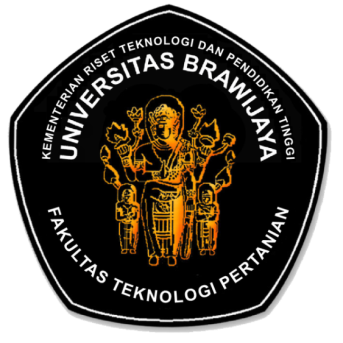 INSTRUKSI KERJATRANSLATINGUNIT LAYANAN BAHASA INGGRISFAKULTAS TEKNOLOGI PERTANIANUNIVERSITAS BRAWIJAYAKode DokumenRUANG LINGKUP Proses kegiatan pelayanan terhadap mahasiswa, dosen, karyawan FTP UB dan umum dalam penerjemahan bahasa Indonesia yang di ubah dalam bahasa inggris   PRINSIP  Untuk memberikan pelayanan terhadap mahasiswa, dosen, karyawan FTP UB dan umum dalam penerjemahan bahasa dalam bentuk dokumen dari bahasa Indonesia menjadi bahasa Inggris. PERALATAN KomputerCARA KERJA Mahasiswa, dosen, karyawan FTP UB dan umum yang menggunakan jasa melakukan registrasi pendaftaran yang terdapat pada web resmi unit layanan bahasa (ulbiftp.ub.ac.id) pada link REGISTRATION pada HOME dari web resmi dan memilih layanan TRANSLATING.Mahasiswa, dosen, karyawan FTP UB dan umum yang bersangkutan berunding tentang kepentingan translating.Mahasiswa, dosen, karyawan FTP UB dan umum yang sudah fix menggunakan jasa membayarkan uang ke rekning BNI a/n Rektor UB 0039649531 dengan ketentuan translate biasa untuk warga FTP membayarkan biaya jasa sebesar Rp 25.000/lembar dan untuk umum membayarkan biaya jasa sebesar Rp 35.000/lembar dan translate artikel ilmiah untuk warga FTP membayarkan biaya jasa sebesar Rp 75.000/lembar dan untuk umum membayarkan biaya jasa sebesar Rp 85.000/lembar dengan berita : Pembayaran TRANSLATING ULBI FTP UB..Melakukan registrasi ulang dengan menyerahkan form/bukti pembayaran kepada petugas unit layanan bahasa inggris.Petugas mengerjakan translating sesuai perjanjian awal, ketentuan apabila petugas melakukan kesalahan dalam translating pengguna jasa tidak akan dimintai biaya tambahan apabila pengguna jasa menambahkan kata atau meminta translate tambahan pengguna jasa akan dikenakan biaya tambahan sesuai ketentuan diatas. Peserta akan diberi tahu apabila transalate sudah selesai sesuai hari yang ditentukan melalui pesan singkat yang akan diberikan dalam bentuk soft copy (pengiriman melalui email) dan hard file.Disahkan oleh		: Dekan			Disiapkan Oleh	: Tim Penyusun IKTanggal		:				Tanggal		:Tanda tangan		:				Tanda tangan		:Dr.Ir. Sudarminto Setyo Yuwono, M.App.Sc		Sudarma Dita Wijayanti, STP, M.Sc, MPNIP. 196312161988031002				NIK. 84092410120321Revisi                    :Tanggal                 :Dikaji Ulang           :Dikendalikan Oleh   :Disetujui Oleh        :  TTD                               Dr.Ir. Sudarminto Setyo Yuwono, M.App.ScFAKULTAS TEKNOLOGI PERTANIANUNIVERSITAS BRAWIJAYAFAKULTAS TEKNOLOGI PERTANIANUNIVERSITAS BRAWIJAYAManual MutuKode010205Disetujui OlehDr.Ir. Sudarminto Setyo Yuwono, M.App.ScRevisi Ke-TanggalManual MutuKode010205Disetujui OlehDr.Ir. Sudarminto Setyo Yuwono, M.App.Sc